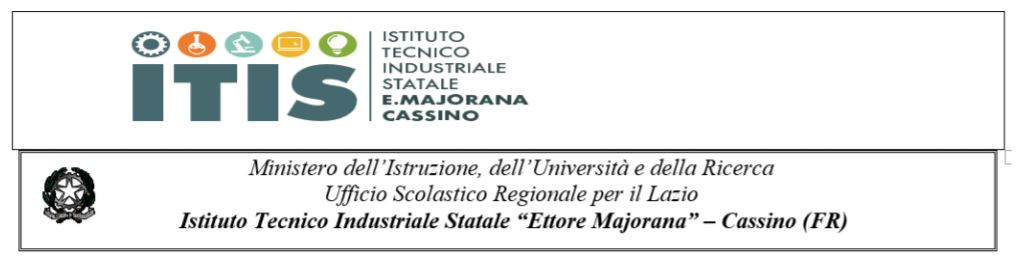 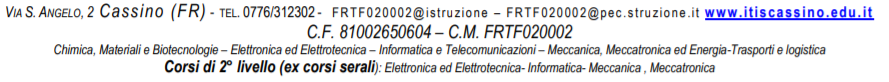 Modello di PIANO DIDATTICO PERSONALIZZATO D.S.A.Anno Scolastico 2022/2023Indirizzo di studio________________________________________________Alunno___________________Classe________Sezione______ Coordinatore di classe______________________________ DATI RELATIVI ALL’ALUNNO Note 1. Informazioni ricavabili da diagnosi e/o colloqui con lo specialista 2. Documentazione del percorso scolastico pregresso mediante relazioni relative ai cicli precedenti. 3. Rilevazione delle specifiche difficoltà che l’alunno presenta; segnalazione dei suoi punti di fragilità o di forza: interessi, predisposizioni e abilità particolari in determinate aree disciplinari.DESCRIZIONI DEL FUNZIONAMENTO DELLE ABILITÀ STRUMENTALI 3. CARATTERISTICHE COMPORTAMENTALI Note 1. Partecipa agli scambi comunicativi e alle conversazioni collettive; collabora nel gruppo di lavoro scolastico,…. 2. Sa relazionarsi, interagire,…. 3. Sa gestire il materiale scolastico, sa organizzare un piano di lavoro,…. 4. Parla delle sue difficoltà, le accetta, elude il problema … 5. Percezione soggettiva di riuscire ad affrontare gli impegni scolastici con successo e fiducia nelle proprie possibilità di imparare 4. CARATTERISTICHE DEL PROCESSO DI APPRENDIMENTO Note Informazioni ricavabili da: • diagnosi/incontri con specialisti • rilevazioni effettuate dagli insegnanti 5. STRATEGIE UTILIZZATE DALL’ALUNNO NELLO STUDIO Nota Informazioni ricavabili da osservazioni effettuate dagli insegnanti 6. STRUMENTI UTILIZZATI DALL’ALUNNO NELLO STUDIO Strumenti informatici (libro digitale,programmi per realizzare grafici,…)  Fotocopie adattate  Utilizzo del PC per scrivere  Registrazioni  Testi con immagini  Altro…………………………………………………………………….Nota Informazioni ricavabili da osservazioni effettuate dagli insegnanti 7. INDIVIDUAZIONE DI EVENTUALI MODIFICHE DEGLI OBIETTIVI SPECIFICI DI APPRENDIMENTO PREVISTI DAI PIANI DI STUDIO Note Dopo aver analizzato gli obiettivi disciplinari previsti per ogni ambito dalle Indicazioni Nazionali 2007 ; dalle Indicazioni Nazionali per le scuole secondarie di secondo grado e il Curricolo di scuola elaborato all’interno del P.O.F , previsto dal DPR 275/99 Regolamento autonomia art.8, ogni Istituzione Scolastica è chiamata a realizzare percorsi formativi sempre più rispondenti alle inclinazioni personali dello studente e a individuare le conoscenze non essenziali per il raggiungimento delle competenze imprescindibili8. STRATEGIE METODOLOGICHE E DIDATTICHE  Incoraggiare l’apprendimento collaborativo favorendo le attività in piccoli gruppi.  Predisporre azioni di tutoraggio.  Sostenere e promuovere un approccio strategico nello studio utilizzando mediatori didattici facilitanti l’apprendimento (immagini, mappe …).  Insegnare l’uso di dispositivi extratestuali per lo studio (titolo, paragrafi, immagini,…)  Sollecitare collegamenti fra le nuove informazioni e quelle già acquisite ogni volta che si inizia un nuovo argomento di studio.  Promuovere inferenze, integrazioni e collegamenti tra le conoscenze e le discipline.  Dividere gli obiettivi di un compito in “sotto obiettivi”  Offrire anticipatamente schemi grafici relativi all’argomento di studio, per orientare l’alunno nella discriminazione delle informazioni essenziali.  Privilegiare l’apprendimento esperienziale e laboratoriale “per favorire l’operatività e allo stesso tempo il dialogo, la riflessione su quello che si fa”;  Sviluppare processi di autovalutazione e autocontrollo delle strategie di apprendimento negli alunni.  Altro…………………………………………………………………………………………… 9. ATTIVITA’ PROGRAMMATE  Attività di recupero  Attività di consolidamento e/o di potenziamento  Attività di laboratorio  Attività di classi aperte (per piccoli gruppi)  Attività all’esterno dell’ambiente scolastico  Attività di carattere culturale, formativo, socializzante 10. MISURE DISPENSATIVE Nell’ambito delle varie discipline l’alunno viene dispensato:  dalla lettura ad alta voce;  dal prendere appunti;  dai tempi standard (dalla consegna delle prove scritte in tempi maggiori di quelli previsti per gli alunni senza DSA);  dal copiare dalla lavagna;  dalla dettatura di testi/o appunti;  da un eccesivo carico di compiti a casa  dalla effettuazione di più prove valutative in tempi ravvicinati;  dallo studio mnemonico di formule, tabelle; definizioni  altro ( es.: sostituzione della scrittura con linguaggio verbale e/o iconico) 11. STRUMENTI COMPENSATIVI L’alunno usufruirà dei seguenti strumenti compensativi:  libri digitali  tabelle, formulari, procedure specifiche , sintesi, schemi e mappe  calcolatrice o computer con foglio di calcolo e stampante  computer con videoscrittura, correttore ortografico, stampante e scanner  risorse audio (registrazioni, sintesi vocale, audiolibri, libri parlati, …)  software didattici free  computer con sintetizzatore vocale  vocabolario multimediale N.B. - Si ricorda che le strutture grafiche (tipo diagrammi e/o mappe) possono servire ai ragazzi con DSA per trasporre e organizzare le loro conoscenze. 12.CRITERI E MODALITÀ DI VERIFICA E VALUTAZIONE (N.B. validi anche in sede di esame) Si concordano:  verifiche orali programmate  compensazione con prove orali di compiti scritti  uso di mediatori didattici durante le prove scritte e orali (mappe mentali, mappe cognitive..)  valutazioni più attente alle conoscenze a alle competenze di analisi, sintesi e collegamento  con eventuali elaborazioni personali, piuttosto che alla correttezza formale  prove informatizzate  valutazione dei progressi in itinere  Cassino…../…./………FIRMA DEI DOCENTIDirigente Scolastico ____________________________________ Genitori 	 ____________________________________ ____________________________________ Tecnico competente (se ha partecipato) ______________________________________Cognome e nome Data e luogo di nascita Diagnosi specialistica 1 Redatta da …………… presso …...................................... in data ……………………. Specialista/i di riferimento : …………………. Eventuali raccordi fra specialisti ed insegnanti ………………………………………………………………………. ………………………………………………………………………Informazioni dalla famiglia Caratteristiche percorso didattico pregresso 2 Altre osservazioni 3  (velocità, correttezza, comprensione) DiagnosiOsservazioneSCRITTURA (tipologia di errori, grafia, produzione testi:ideazione, stesura,revisione) DiagnosiOsservazioneCALCOLO (accuratezza e velocità nel calcolo a mente e scritto) DiagnosiOsservazioneALTRI DISTURBI ASSOCIATI DiagnosiOsservazioneCollaborazione e partecipazione 1 Relazionalità con compagni/adulti 2 Frequenza scolastica Accettazione e rispetto delle regole Motivazione al lavoro scolastico Capacità organizzative 3 Rispetto degli impegni e delle responsabilità Consapevolezza delle proprie difficoltà 4 Senso di autoefficacia 5 Autovalutazione delle proprie abilità e potenzialità nelle diverse discipline Capacità di memorizzare procedure operative nelle discipline tecnico-pratiche (formule, strutture grammaticali, regole che governano la lingua…) Capacità di immagazzinare e recuperare le informazioni (date, definizioni, termini specifici delle discipline,….) Capacità di organizzare le informazioni (integrazione di più informazioni ed elaborazione di concetti) Strategie utilizzate (sottolinea, identifica parole–chiave, costruisce schemi, tabelle o diagrammi.) Modalità di affrontare il testo scritto (computer, schemi, correttore ortografico,…) Modalità di svolgimento del compito assegnato (è autonomo, necessita di azioni di supporto,…) Riscrittura di testi con modalità grafica diversa Usa strategie per ricordare (uso immagini, colori, riquadrature,…)MATERIA:……………………………………..MATERIA:……………………………………..MATERIA:……………………………………..MATERIA:……………………………………..MATERIA:……………………………………..MATERIA:……………………………………..MATERIA:……………………………………..COGNOME E NOMEDISCIPLINAFIRMA